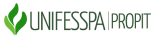 SERVIÇO PÚBLICO FEDERAL UNIVERSIDADE FEDERAL DO SUL E SUDESTE DO PARÁPRÓ-REITORIA DE PÓS-GRADUAÇÃO, PESQUISA E INOVAÇÃO TECNOLÓGICA DIRETORIA DE PÓS-GRADUAÇÃORELATÓRIO DE ATIVIDADES DE PÓS-DOUTORADONome do Servidor:Cargo:Matrícula SIAPE:Email:Unidade de Lotação:Programa de Pós-Graduação:Instituição:Supervisor:Cidade:	EstadoInício:	Término:Título do projeto:ResumoObjetivo do projeto:Atividades DesenvolvidasResultados e discussõesConclusõesReferências bibliográficasProduções bibliográficas (artigos publicados ou submetidos, livros e capítulos de livros, participação em bancas, eventos científicos, etc…)Parecer do supervisorLocal:  	Data:	/	/ 	Assinatura:  	DiscenteAssinatura:  	Supervisor*Obs. Em caso da impossibilidade do parecer/assinatura do Orientador, deverá o item ser feito pelo Coordenador do Programa.Folha 31, Quadra 07, Lote Especial, s/n. Bairro: Nova Marabá – Telefone: (94) 2101-7148 CEP 68507-590 Marabá/PA – http://www.propit.unifesspa.edu.br